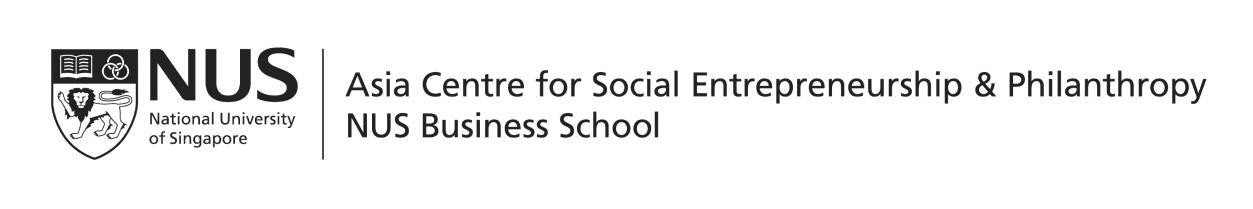 Application Form for NUS Business School Alumni Association (NUSBSA) Social Impact Prize Award – AY2018/19Instructions:1.   Eligible applicants must:a.   Be full-time matriculated undergraduates (including honours students), attending one ofthe following courses:i.   Bachelor of Business Administration/ Bachelor of Business Administration(Honours);ii.   Bachelor of Business Administration (Accountancy)/ Bachelor of BusinessAdministration (Accountancy) (Honours);iii.   Double Degree Programme and Concurrent Degree Programme where the home faculty is the NUS Business Schoolb.   Have achieved a minimum Cumulative Average Point (CAP) of 3.22.   Please submit the following documents (as a PDF) together with the application form:a.   Your latest resumeb.   At least one and up to three reference(s) from socially-driven organisation(s) (social enterprise, charity, VWO, or other) that you have worked withc.	One essay (maximum 500 words) which includes the following:i.   Description of your engagement/ contribution/ social impact in theorganisation(s) you have worked with; ii.   Your motivations and takeaways;iii.   Evidence of personal qualities that strongly resonate with your pursuits3.   Please submit the complete set of entry materials in a folder (with your name as the folder name) to acsep@nus.edu.sg. Submission deadline: 28 February 2019. Late submissions will be not considered.Section ASection AFull Name (underline family name):Matriculation Number:Gender:Nationality:Date of Birth:Postal Address:NUS Email Address:Contact Number:Section B: Details of EngagementSection B: Details of EngagementSection B: Details of EngagementSection B: Details of EngagementSection B: Details of EngagementSection B: Details of EngagementSection B: Details of EngagementName ofOrganisationPeriod ofEngagementRegularity (Daily,Weekly, Monthly, Ad-Hoc)BeneficiariesInputs (Specific Jobfunction and activities)Output (ImmediateBenefits to Beneficiaries/ Organisations)Outcome (LongerTerm Impact to Beneficiaries/ Organisations)